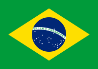 9.13. LEI ORDINÁRIA Nº 5.916 DE 10 DE NOVEMBRO DE 2009 PIAUI (BRASIL)Art. 1º As pessoas travestis e transexuais têm direito à identificação por meio do seu nome social, quando do preenchimento de fichas de cadastros, formulários, prontuários e documentos congêneres, para atendimento de serviços prestados por qualquer órgão da Administração Pública direta e indireta do Estado do Piauí.§ 1º Entende-se por nome social a forma pela qual as pessoas travestis e transexuais se reconhecem, são identificadas, reconhecidas e denominadas por sua comunidade e em sua inserção social.§ 2º Na ficha de atendimento de prestação de serviço pelo órgão público deverá ser colocado, em primeiro lugar e em destaque, o nome social da pessoa travesti ou transexual e, logo abaixo, a identificação civil.Art. 2º No prazo de sessenta dias a contar da publicação dessa Lei, o Poder Executivo indicará o órgão da Administração Pública responsável pelo cadastro das pessoas travestis e transexuais que emitirá documento de identificação do nome social.Art. 3º Nos casos em que o interesse público exigir, inclusive para salvaguardar direitos de terceiros, será considerado o nome civil da pessoa travestir ou transexual.